数学与统计学院2024年“申请-考核”制博士研究生招生工作方案 附件1：湖南师范大学专家推荐书.doc 附件2：湖南师范大学思想政治情况审查表.doc 附件4：湖南师范大学研究生复试体格检查表.doc 数统院2024年“申请-考核”制博士招生方案（2023.12修订).docx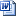 